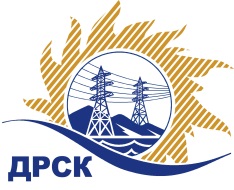 Акционерное Общество«Дальневосточная распределительная сетевая  компания»Протокол заседания Закупочной комиссии по вскрытию поступивших конвертовг. БлаговещенскСпособ и предмет закупки: Открытый запрос предложений на право заключения договора на выполнение работ: «Выполнение работ по уточнению границ земельных участков под ПС 110/35, МП кВ в Хабаровском крае», закупка 222  р. 9 ГКПЗ 2018.ПРИСУТСТВОВАЛИ:  члены  постоянно действующей Закупочной комиссии 1 уровня АО «ДРСК» Информация о результатах вскрытия конвертов:В адрес Организатора закупки поступило 6 (шесть) Заявок  на участие в закупке, конверты с которыми были размещены в электронном виде на Единой электронной торговой площадки на Интернет-сайте https://rushydro.roseltorg.ru.Вскрытие конвертов было осуществлено в электронном сейфе Организатора закупки на Торговой площадке по адресу: https://rushydro.roseltorg.ru» автоматически.Дата и время начала процедуры вскрытия конвертов с заявками участников: 14:00 (время местное) 27.12.2017 г. Место проведения процедуры вскрытия конвертов с заявками участников: Электронная торговая площадка по адресу: https://rushydro.roseltorg.ru».В конвертах обнаружены заявки следующих участников:Секретарь комиссии 1 уровня АО «ДРСК»	М.Г. ЕлисееваИсп. Т.В. Коротаева(4162) 397-205№ 207/ПрУ-В«27» декабря 2017№п/пНаименование Участника закупки Цена заявки на участие в закупке1ООО "Хабаровскремпроект" 
ИНН/КПП 2723176497/272301001 
ОГРН 11427230073052 500 000.00 руб. без учета НДСНДС не предусмотрен2ООО  "БИРОБИДЖАНСКОЕ ЗЕМЛЕУСТРОИТЕЛЬНОЕ ПРЕДПРИЯТИЕ" 
ИНН/КПП 7901536199/790101001 
ОГРН 11079010006242 000 000.00 руб. без учета НДСНДС не предусмотрен3ООО «ЭЛЬГРАНД» 
ИНН/КПП 2722090977/272201001 
ОГРН 11727240110741 525 423.73 руб. без учета НДС1 800 000.00 руб. с учетом НДС4АО "Дальневосточное аэрогеодезическое предприятие" 
ИНН/КПП 2721196138/272101001 
ОГРН 11227210103341 704 929.00 руб. без учета НДС2 011 816.22 руб. с учетом НДС5КГБУ «Хабаровский краевой центр государственной кадастровой оценки и учета недвижимости» 
ИНН/КПП 2724221777/272401001 
ОГРН 11727240147921 650 000.00 руб. без учета НДС1 947 000.00 руб. с учетом НДС6ООО "ЭНЕРГОРЕГИОН" 
ИНН/КПП 2540203680/254001001 
ОГРН 11425400054202 354 765.49 руб. без учета НДС2 778 623.28 руб. с учетом НДС